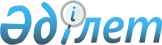 О внесении изменений и дополнений в постановление акимата Туркестанской области от 21 ноября 2022 года № 228 "Об утверждении Положения о государственном учреждении "Управление государственных закупок Туркестанской области"Постановление акимата Туркестанской области от 9 марта 2023 года № 38
      В соответствии с Законами Республики Казахстан "О местном государственном управлении и самоуправлении в Республике Казахстан", "О правовых актах", акимат Туркестанской области ПОСТАНОВЛЯЕТ:
      1. Внести в постановление акимата Туркестанской области от 21 ноября 2022 года № 228 "Об утверждении Положения о государственном учреждении "Управление государственных закупок Туркестанской области" следующие изменения и дополнения:
      в Положении о государственном учреждении "Управление государственных закупок Туркестанской области", утвержденном указанным постановлением:
      подпункт 1) пункта 15 изложить в следующей редакции:
      "1) права:
      вносить на рассмотрение акимата и акима области предложения по основным направлениям развития, решению вопросов в сфере государственных закупок области;
      заключать договоры, соглашения в пределах своей компетенции;
      вносить предложения акиму области по результатам проведенного мониторинга, по оптимизации организации и проведения государственных закупок и принятию мер к акимам районов, городов и первым руководителям администраторов бюджетных программ, финансируемых из местного бюджета;
      запрашивать и получать в установленном порядке информацию по вопросам, связанным с исполнением задач, поставленных перед Управлением;
      издавать приказы и давать указания в пределах компетенции Управления;
      координировать деятельность заказчиков и администраторов бюджетных программ по вопросам государственных закупок;
      на основании проведенного мониторинга государственных закупок по мере необходимости проводить заслушивание заказчиков и администраторов бюджетных программ по итогам квартала, полугодия, года";
      подпункт 13) пункта 16 изложить в следующей редакции:
      "13) осуществление анализа и мониторинга заказчиков и администраторов бюджетных программ по вопросам:
      процесса государственных закупок на предмет соблюдения законодательства в сфере государственных закупок и иных законодательных актов;
      достоверности отчетных данных в сфере государственных закупок;
      о состоянии дел в сфере государственных закупок, в том числе по вопросам нарушений, с дальнейшим внесением предложений акимату области";
      пункт 16: 
      дополнить подпунктами 13-1), 13-2) следующего содержания:
      "13-1) ведение и развитие информационной системы мониторинга государственных закупок, внесение предложений по ее развитию";
      "13-2) оказание консультативной и методологической помощи по выполнению процесса государственных закупок, в рамках действующих разъяснений уполномоченного органа;".
      2. Государственному учреждению "Управление государственных закупок Туркестанской области" в порядке, установленном законодательством Республики Казахстан:
      1) в течении пяти рабочих дней со дня подписания настоящего постановления направить его копии в электронном виде на казахском и русском языках в филиал Республиканского государственного предприятия на праве хозяйственного ведения "Институт законодательства и правовой информации Республики Казахстан" Министерства юстиции Республики Казахстан по Туркестанской области для официального опубликования и включения в Эталонный контрольный банк нормативных правовых актов Республики Казахстан;
      2) после официального опубликования настоящего постановления обеспечить его размещение на интернет - ресурсе акимата Туркестанской области.
      3. Контроль за исполнением настоящего постановления возложить на курирующего заместителя акима области.
      4. Настоящее постановление вводится в действие со дня его первого официального опубликования.
					© 2012. РГП на ПХВ «Институт законодательства и правовой информации Республики Казахстан» Министерства юстиции Республики Казахстан
				
      Аким области

Д. Сатыбалды

      Жетпісбай А.Ш. Тажибаев Б.Д.

      Алимкулов Е.А. Кайыпбек К.А.

      Кенжеханулы Е. Тасыбаев А.Б.
